Publicado en http://www.anuncios.es/ el 08/12/2007 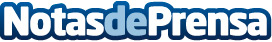 Concurso de logos con un Asus EEE de premio en Anuncios.esCasi 30.000 miembros merecían un diseño nuevo. Anuncios.es estrena diseño, realizado por ActiveLevel.com  (los creadores de MasOpciones.com), que le han dado ese toque "2.0" que ya le hacía falta.Pero aún faltaba un buen logo, así que ha lanzado "otro concurso más" de logotipos, pero este con un miniportátil Asus EEE PC 701 de premio, ideal para bloggers por la libertad que ofrece este portátil con menos de un kilo de peso. Hasta el 6 de enero del 2008 se pueden enviar a info@anuncios.es los logotipos, con un tamaño máximo de 200x80, incluyendo un icono pequeño de 20x20. Puede ser abstracto o incluir más imágenes o creaciones, y puede participar todo el mundo en el concurso. Más información en la web http://www.anuncios.es/asus-eee.htmlDatos de contacto:Nota de prensa publicada en: https://www.notasdeprensa.es/concurso-de-logos-con-un-asus-eee-de-premio-en-anuncios-es Categorias: Telecomunicaciones E-Commerce Premios http://www.notasdeprensa.es